MBËSHTETJA E KOORDINATORITte prindërit që kanë fëmijë me aftësi të kufizuara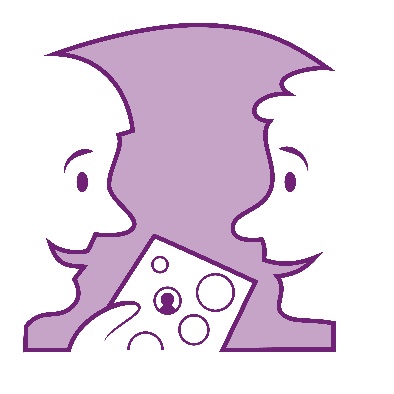 …. kommun (komuna) ofron mbështetje praktike nga një koordinator për ju që jeni prind i një fëmije me aftësi të kufizuara.Është e rëndësishme që fëmija juaj të marrë ndihmë në mënyrë që ju si familje të mund të përballoni jetën e përditshme.Koordinatori mund të ndihmojë:së bashku me ju për të parë se çfarë ndihme ju duhet dhe cila është më e rëndësishme si fillimtë gjeni informacione, të bëni telefonata, të plotësoni formularë, të jetë me ju në takime të ndryshme, etj.të ju informojë në lidhje me atë mbështetje që mund të merrni nga komuname organizimin, në mënyrë që ata që ndihmojnë fëmijën tuaj të kontaktojnë me njëri-tjetrin dhe me juMbështetja është falas.Ju mund të aplikoni vetë  për këtë mbështetje. Pyesni në komunë për koordinatorin e ndihmës për fëmijët me aftësi të kufizuara.Informacioni i kontaktit: ............................................... .................................................. .................................